Raisin Muffins 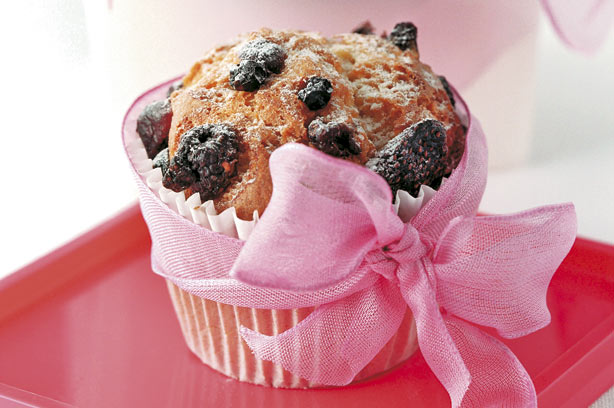 Makes: 12  Cooking: 25 MinThese fruity muffins are perfect for packed lunches, picnics and parties. Kids will love making them, tooIngredients300g (10½ oz) self-raising flour60ml (4tbsp) sunflower oil100g (3½ oz) caster sugar225ml (8fl oz) milk2 large eggs1tsp vanilla extract100g (3½ oz) luxury mixed dried fruit (such as blueberries, cherries and cranberries)Icing sugar, for dustingMethodPreheat the oven to 180°C (350°F, gas mark 4).Line 12 muffin tins with muffin cases. Mix the flour, oil and sugar together in a bowl. Then add the milk, eggs and vanilla extract and stir well.Add half the dried fruit and fill each muffin case three-quarters full with the mixture. Sprinkle with the remaining fruit and cook for 25 mins or until well risen and firm. Leave to cool on a wire rack.Serve dusted with icing sugar.Top tip for making Raisin muffinsThese muffins contain enough dried fruit to count towards one portion of your 5-a-day.
Taken from www.goodtoknow.co.uk/recipes